Shopping: Dialogue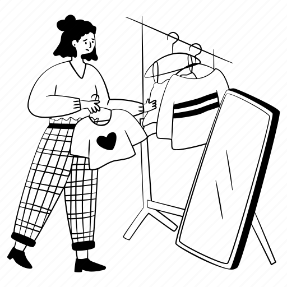 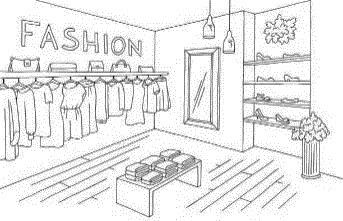 Toolbox:ABCDEshirt, dress, suit, hoodie, tie, T-shirt, cap, watch, hat, backpack, jacket, scarfshoes, boots, gloves, shorts, sandals, glasses, socks, slippers, pants, sneakerssmallerlongershortersmalllargeextra large2540100250